“Programma di azioni di supporto al Ministero dell’Ambiente della Tutela del Territorio e del Mare per la sensibilizzazione e l’educazione ambientale”in collaborazione con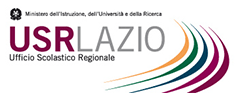 Scenari e prospettive dell’educazione allo sviluppo sostenibile nel LazioPresentazione e diffusione dei risultatidel laboratorio di educazione ambientale destinato alla formazione ed aggiornamento dei docenti.ROMA - 22 marzo 2016Scheda partecipanteNome e Cognome __________________________________________________________Nato/a a ______________________________     il________________________residentein______________________via_______________________________________________Telefono ___________________________E-mail__________________________________Titolo di studio_____________________________________________________________Ente di appartenenza ________________________________________________________Ruolo ricoperto _____________________________________________________________Indirizzo Ente ______________________________________________________________Città _____________________________________________________________________Telefono __________________________________________________________________E-mail ____________________________________________________________________Autorizzo il trattamento dei miei dati personali ai sensi del D. Lgs. 30 giugno 2003 n. 196 e s.m.i.Firma